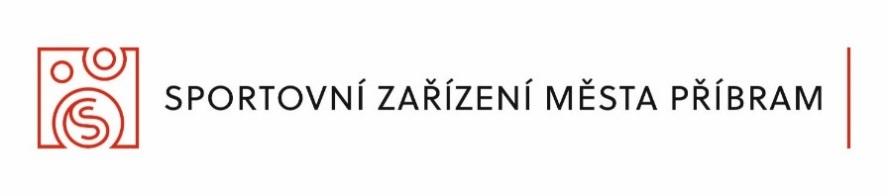 OBJEDNÁVKA Dodavatel: Odběratel:Název: Aquamarine Spa s.r.o.Název: Sportovní zařízení města Příbram p. o.Sídlo: Vrchotovy Janovice 266, 257 53 Vrchotovy JanoviceSídlo: Legionářů 378, 261 01 Příbram VIIIČ: 25621599DIČ: CZ25621599IČ: 71217975, DIČ: CZ71217975za SZM objednává: pro středisko: Aquapark Příbramza SZM schvaluje: Slaba Jan1) Specifikace zboží/služby: Výměna filtrační nádoby pro vířivku Filtr IML Lisboa 80 vč. 5ti cestného ventilu – 46.901,- KčFiltrační písek – 7.801,- Kč Práce – 6 hodin – 4.920,- KčDoprava – 90km – 1-350,- KčČas na cestě – 1.120,- Kč2) Termín a místo dodání: V nejbližším možném termínu – Aquapark Příbram – Legionářů 5393) Cena (bez DPH)*62.092,- Kč bez DPH4) Místo a termín splatnosti ceny, způsob fakturaceAquapark Příbram – dle faktury 13.10.2023Za dodavatele objednávku převzal:                                                 Za odběratele objednávku schválil:
……………………………..                                                                       …………………………………Za dodavatele objednávku převzal:                                                 Za odběratele objednávku schválil:
……………………………..                                                                       …………………………………